PPolice (Medical and Other Expenses for Former Officers) Act 2008Portfolio:Minister for PoliceAgency:Police ServicePolice (Medical and Other Expenses for Former Officers) Act 20082008/04610 Dec 2008s. 1 & 2: 10 Dec 2008 (see s. 2(a));Act other than s. 1 & 2: 1 Jul 2009 (see s. 2(b) and Gazette 23 Jun 2009 p. 2424)Medicines and Poisons Act 2014 s. 1872014/0132 Jul 201430 Jan 2017 (see s. 2(b) & Gazette 17 Jan 2017 p. 403)Workers Compensation and Injury Management Act 2023 Pt. 15 Div. 3 Subdiv. 142023/02124 Oct 20231 Jul 2024 (see s. 2(d) and SL 2024/34 cl. 2)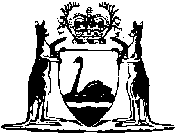 